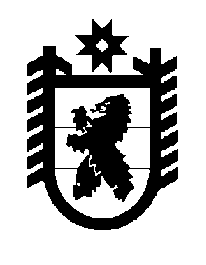 Российская Федерация Республика Карелия    ПРАВИТЕЛЬСТВО РЕСПУБЛИКИ КАРЕЛИЯПОСТАНОВЛЕНИЕот 11 декабря 2012 года № 379-Пг. Петрозаводск О разграничении имущества, находящегося в муниципальной собственности Питкярантского муниципального районаВ соответствии с Законом Республики Карелия от 3 июля 2008 года  № 1212-ЗРК «О реализации части 111 статьи 154 Федерального закона             от 22 августа 2004 года № 122-ФЗ «О внесении изменений в законодательные акты Российской Федерации и признании утратившими силу некоторых законодательных актов Российской Федерации в связи с принятием федеральных законов «О внесении изменений и дополнений в Федеральный закон «Об общих принципах организации законодательных (представительных) и исполнительных органов государственной власти субъектов Российской Федерации» и «Об общих принципах организации местного самоуправления в Российской Федерации» Правительство Республики Карелия п о с т а н о в л я е т:1. Утвердить перечни имущества, находящегося в муниципальной собственности Питкярантского муниципального района, передаваемого в муниципальную собственность Питкярантского городского и Салминского сельского поселений, согласно приложениям № 1, 2. 2. Право собственности на передаваемое имущество возникает у Питкярантского городского и Салминского сельского поселений со дня вступления в силу настоящего постановления.             Глава Республики  Карелия                                                            А.П. ХудилайненПереченьимущества, находящегося в муниципальной собственности Питкярантского муниципального района, передаваемого в муниципальную собственность Питкярантского городского  поселения________________Приложение № 2 к постановлениюПравительства Республики Карелияот Переченьимущества, находящегося в муниципальной собственности          Питкярантского муниципального района, передаваемого в муниципальную собственность Салминского сельского  поселения_______________Приложение № 1 к постановлению Правительства Республики Карелия от№п/пНаименование имуществаАдрес местонахождения имуществаИндивидуализирующие характеристики имущества1.Автобус VOLVO BIOM – 65/6500 г. Питкярантаидентификационный номер YV3В9М06000005899,                    1983 год изготовления2.Автобус VOLVO WIMA B9Мг. Питкярантаидентификационный номер YV3В10М6500002801,                 1981 год изготовленияНаименование имуществаАдрес местонахождения имуществаИндивидуализирующие характеристики имуществаПомещения в административном зданиипос. Салми, Садовый переулок, д. 3общая площадь 311,2 кв. м, расположены в цокольном этаже